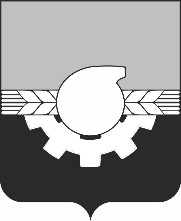 АДМИНИСТРАЦИЯ ГОРОДА КЕМЕРОВОПОСТАНОВЛЕНИЕот 09.11.2020 № 3206Об утверждении Положения об организации работы с сообщениями из открытых источников в администрации города КемеровоВ соответствии с постановлением Правительства Кемеровской области – Кузбасса от 14.02.2020 № 65 «Об организации работы с сообщениями из открытых источников», статьями 44, 45 Устава города Кемерово1. Утвердить Положение об организации работы с сообщениями из открытых источников в администрации города Кемерово согласно приложению к настоящему постановлению.2. Комитету по работе со средствами массовой информации администрации города Кемерово (Т.В. Щавина) обеспечить официальное опубликование настоящего постановления.3. Контроль за исполнением настоящего постановления возложить заместителя Главы города, руководителя аппарата М.Ю. Трофимову.Глава города                                                                                             И.В. СередюкПРИЛОЖЕНИЕк постановлению администрациигорода Кемеровоот 09.11.2020 № 3206ПОЛОЖЕНИЕоб организации работы с сообщениями из открытых источников в администрации города Кемерово1. Настоящее Положение определяет порядок, сроки и последовательность действий администрации города Кемерово по выявлению сообщений из открытых источников по вопросам ее деятельности, в том числе размещенных в социальных сетях информационно-телекоммуникационной сети «Интернет» (далее - сообщения из открытых источников), принятию мер оперативного реагирования на сообщения из открытых источников и размещению (направлению) ответов на сообщения из открытых источников.2. При организации работы с сообщениями из открытых источников не применяются положения Федерального закона от 02.05.2006 № 59-ФЗ «О порядке рассмотрения обращений граждан Российской Федерации».3. Координацию работы с сообщениями из открытых источников осуществляют комитет по работе со средствами массовой информации администрации города Кемерово (далее – комитет).4. Работа с сообщениями из открытых источников осуществляется в социальных сетях «Одноклассники», «ВКонтакте», Twitter, Facebook и Instagram (далее - социальные сети), а также на интернет-ресурсах, предоставляющих возможности для ведения блогов.5. Выявление сообщений из открытых источников с помощью системы «Инцидент Медиалогия», направление их в соответствии с компетенцией в структурные подразделения администрации города Кемерово, к полномочиям которых отнесено решение вопросов, содержащихся в сообщениях из открытых источников, согласование запросов (уточнений) авторам сообщений из открытых источников и ответов (промежуточных ответов) на сообщения из открытых источников, а также размещение (направление) ответов на сообщения из открытых источников их авторам осуществляет уполномоченное должностное лицо комитета по работе со средствами массовой информации администрации города Кемерово (далее – куратор).6. Куратор в течение 30 минут с выявления сообщений из открытых источников направляет их в соответствующее структурное подразделение администрации города Кемерово, к полномочиям которого отнесено решение вопросов, содержащихся в сообщениях из открытых источников, для подготовки проекта ответа. Если, по мнению руководителя структурного подразделения администрации города Кемерово, решение поставленных в сообщении из открытых источников вопросов не входит в компетенцию соответствующего структурного подразделения администрации города Кемерово, указанный руководитель в течение 30 минут с поступления сообщения из открытых источников возвращает указанное сообщение куратору.Куратор в течение 30 минут с возвращения руководителем структурного подразделения администрации города Кемерово сообщения из открытых источников направляет его в структурное подразделение администрации города Кемерово, в компетенцию которого входит решение вопросов, поставленных в указанном сообщении из открытых источников.7. Подготовка и размещение (направление) ответа на сообщение из открытых источников осуществляется куратором не позднее 8 рабочих часов с его выявления.Подготовка и размещение (направление) ответов на сообщения из открытых источников, носящих социально и общественно значимый характер, а также о повышенной социальной активности по вопросам, требующим оперативного решения (далее – сообщения повышенной важности), осуществляется не позднее 4 рабочих часов с выявления сообщения из открытых источников.8. Исполнитель подготавливает проект ответа (при необходимости – промежуточного ответа) на сообщение из открытых источников или запрос (уточнение) и направляет его на согласование куратору.- не позднее чем за 4 часа до истечения срока, предусмотренного абзацем первым пункта 6 настоящего Положения;- не позднее чем за 2 часа до истечения срока, предусмотренного абзацем вторым пункта 6 настоящего Положения.9. Куратор в течение 30 минут с поступления проекта ответа на сообщение из открытых источников или запроса (уточнения) согласовывает его либо направляет на доработку исполнителю.10. Направленный на доработку проект ответа на сообщение из открытых источников дорабатывается исполнителем и направляется на повторное согласование в течение 1 часа после поступления проекта ответа на сообщение из открытых источников на доработку.11. Согласованный ответ на сообщение из открытых источников в течение 30 минут с его согласования размещается куратором в открытом источнике, в котором было размещено сообщение из открытых источников.12. В случае если дается промежуточный ответ на сообщение из открытых источников, то срок, необходимый для направления окончательного проекта ответа, должен составлять не более 7 рабочих дней со дня направления промежуточного ответа.13. При поступлении повторного сообщения из открытых источников по ранее рассмотренному вопросу куратор направляет его в структурные подразделения администрации города Кемерово, к полномочиям которых отнесено решение вопросов, содержащихся в сообщении из открытых источников, для оперативного принятия мер по решению указанного вопроса и для подготовки ответа.Ответ на повторное сообщение из открытых источников содержит информацию о принятых мерах или о ходе решения вопроса.14. Не подлежат обработке и ответу сообщения из открытых источников, в которых содержатся сведения о намерениях причинить вред другому лицу, нецензурные либо оскорбительные выражения, угрозы жизни, здоровью и имуществу должностного лица, а также членам его семьи.15. Ответственность за достоверность и полноту информации, содержащейся в проекте ответа, а также за соблюдение сроков ее предоставления возлагается на исполнителя.